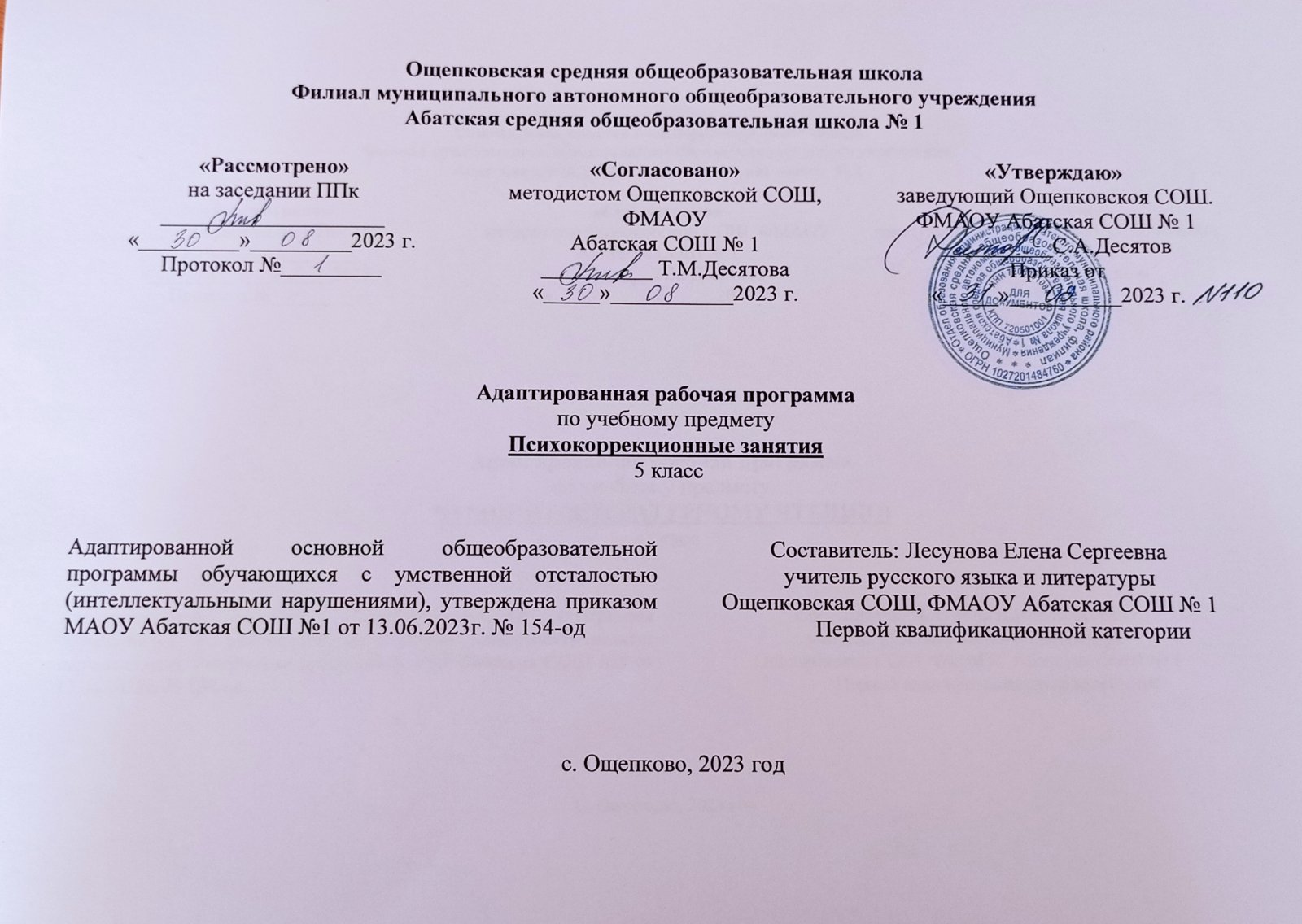 Содержание  Пояснительная записка                                                                                                      3Общая характеристика учебного предмета                                                                      4Описание места учебного предмета в учебном плане                                                     6Планируемые личностные и предметные результаты                                                     7Содержание учебного предмета                                                                                        9Критерии оценки по предмету                                                                                        12Календарно – тематическое планирование с определением основных видов учебной деятельности                                                                                                                      13Описание учебно – методического и материально – технического обеспечения      25Пояснительная запискаДанная рабочая программа разработана на основе:Федерального государственного образовательного стандарта образования обучающихся с умственной отсталостью (интеллектуальными нарушениями), Примерной адаптированной основной общеобразовательной программы образования обучающихся с умственной отсталостью (интеллектуальными нарушениями) (вариант I)Цель данной программы:Коррекция и развитие личности обучающегося, создание условий для психического и личностного развития обучающихся.Задачи: - обогащение чувственного познавательного опыта на основе формирования умений наблюдать, сравнивать, выделять существенные признаки предметов и явлений и отражать их в речи, нацеленное на развитие психических процессов памяти, мышления, речи, воображения.- коррекция недостатков познавательной деятельности детей путем систематического и целенаправленного воспитания у них полноценного восприятия формы, конструкции, величины, цвета, особых свойств предметов, их положения в пространстве;- формирование пространственно-временных ориентировок;исправление недостатков моторики, совершенствование зрительно-двигательной координации;- воспитание интереса к окружающему миру, развитие чувства понимания себя и других людей, потребности в общении, социального доверия; - развитие у обучающихся с умственной отсталостью (интеллектуальными нарушениями) навыков общения и социальной активности в различных жизненных ситуациях с родителями, педагогами, сверстниками и другими окружающими людьми; - обучение речевым средствам общения, расширение словарного запаса; формирование навыков практического владения невербальными средствами общения (мимикой, жестами, пантомимикой); - выработка у детей социально-эмоциональных навыков, положительных черт характера, способствующих наиболее эффективной адаптации и интеграции в обществе; - коррекция нежелательных черт характера (тревожности, агрессивности, страха) и нарушенных форм поведения; Общая характеристика предмета. Данная программа состоит из серии специально организованных коррекционно-развивающих занятий, составленных с учётом уровня развития детей, их возрастных и индивидуальных особенностей. В специально организованной предметно развивающей среде стимулируются познавательные интересы детей, закрепляются навыки, полученные на коррекционно-развивающих занятиях. В основу данной программы заложены:Программа «Формирование эмоционально – волевой регуляции (Н.П.Слободяник);«Тропинка к своему Я» (Хухлаева О.В.).«Формирование эмоционально – волевой регуляции (Н.П.Слободяник);Коррекционно-развивающая программа для ребенка с синдромом Дауна разработанная педагогом - психологом Мисяковой Т.Н.С помощью этих программ педагог-психолог может решать задачи психолого-педагогического сопровождения реализации федерального образовательного стандарта, в частности задачу формирования коммуникативных и личностных базовых учебных действий. Для обучающихся с умственной отсталостью (интеллектуальными нарушениями) данные занятия не совсем обычные: дети играют, выражают себя в рисунке, танце, движении, размышляют вслух, выполняют индивидуальные и групповые задания, разыгрывают сценки, слушают и обсуждают специально придуманные сказки, расслабляются под музыку. Предлагаемая система занятий по развитию личности ребенка направлена на формирование практических навыков и умений использовать свои знания в простейшей предметно-практической, игровой, учебной и бытовой деятельности. На занятиях используется системный и деятельностный подходы, основанные на повышении самостоятельности и расширении возможности их социализации в обществе. Чем больше факторы дезадаптации (интеллектуального, личностного, социального характера) проявляются у ребенка в начальной школе. Тем сложнее будет процесс его перехода на другую ступень обучения. Федеральный государственный образовательный стандарт образования обучающихся с умственной отсталостью (интеллектуальными нарушениями), утвержденный Приказом Министерства образования и науки РФ от 19.12.2014 года № 1599 «Об утверждении федерального государственного образовательного стандарта образования обучающихся с умственной отсталостью (интеллектуальными нарушениями)» провозглашает новую цель образования: создание образовательной среды, которая обеспечит каждому обучающемуся с умственной отсталостью (интеллектуальными нарушениями) достижение планируемых результатов образования, в соответствии с их особыми образовательными потребностями, индивидуальными возможностями, необходимыми для профессионального становления и успешной социальной адаптации в условиях современного мира. Особенность проведения занятий по программе заключается в том, что они не только позволяют развивать самосознание детей,но и дают возможность самому психологу лучше узнать детей, держать их в поле профессионального зрения, отслеживая ход их психического развития, предупреждать появление серьезных психологических проблем. В связи с актуальностью формирования на ступени начального образования базовых учебных действий, программа по развитию эмоционально – волевой сферы направлена на формирование коммуникативных и личностных БУД. Программа включает в себя ряд этапов, каждый из которых обусловлен характером возможных проблем данного возраста и решает соответствующие задачи. Занятия проводятся в специально оборудованном кабинете, а так же в сенсорной комнате. Форма занятия подгрупповая. Примерная структура занятия: 1. Введение в тему занятия и разминка: используется ритуалы приветствия, разминочные задания; 2. Основная часть, которая может быть реализована в двух направлениях: -если занятие первое в разделе, то используется схема: настрой как подготовка к восприятию нового материала -введение нового содержания -его закрепление; -если занятие продолжает изучаемый раздел, то схема несколько иная: актуализация предыдущего материала -повторение - углубление, расширение, наполнение новыми смыслами; 3. Упражнения на развитие дыхания; упражнения на развитие зрительно-двигательной координации и пространственную ориентировку; ритмические упражнения 4.Подведение итогов: рефлексия результатов занятия: - эмоциональное отреагирование (что понравилось на занятии, что заинтересовало); -осмысление зачем, для чего нужно то, чем мы занимались, о чем шла речь. Занятия могут быть объединены сюжетной линией. Они строятся таким образом, чтобы в процессе них можно было использовать различные виды помощи детям при выполнении игровых упражнений, а если потребуется, то и перестроить занятие согласно желаниям детей. Задания даются от простого к сложному. В содержании занятий прослеживается социальная направленность, содействующая интеграции детей с умственной отсталостью (интеллектуальными нарушениями) в общество. На занятиях используется музыка, способная уравновесить нервную систему ребенка, успокоить чрезмерно возбужденного и растормошить вялого; способствует развитию умения слушать и слышать, фантазии, воображения. Для успешного и результативного проведения занятий необходимо создавать у школьников позитивную установку на сотрудничество, обеспечивать эмоциональный комфорт, психологическую защищенность ребенка, актуализировать мотивацию познавательной, поисковой, творческой активности, предоставлять возможность апробировать приобретенные знания на уровне поведения в игровых и реальных ситуациях общения. Описание места учебного предмета в учебном планеРабочая программа учебная программа рассчитана: в 5 классе 68 часов при недельной нагрузке 2 час.Также предусматривается резервное время, которое используется для корректировки количества часов.Характеристика основных видов деятельностиигры с правилами, словесные, ролевые, подвижные, развивающие,разыгрывание этюдов,свободное и тематическое рисование,игры с зеркалом,игры с лентами,релаксационные упражнениярефлексия занятия (эмоциональная и смысловая оценка занятия): беседа,ритуал прощания. Упражнение «Ручеек радости» групповая дискуссия;беседачтение литературы;ролевая игра;импровизация;техники и приемы саморегуляции;методы  направленного воображения;дыхательные и двигательные упражнения;методы самовыражения (в рисунке, в создании образа) Планируемые личностные и предметные результатыРезультаты освоения с обучающимися с легкой умственной отсталостью (интеллектуальными нарушениями) АООП оцениваются как итоговые на момент завершения образования.Освоение обучающимися АООП, которая создана на основе ФГОС, предполагает достижение ими двух видов результатов: личностных и предметных. В структуре планируемых результатов ведущее место принадлежит личностным результатам, поскольку именно они обеспечивают овладение комплексом социальных (жизненных) компетенций, необходимых для достижения основной цели современного образования ― введения обучающихся с умственной отсталостью (интеллектуальными нарушениями) в культуру, овладение ими социокультурным опытом.Личностные результаты освоения АООП образования включают индивидуально-личностные качества и социальные (жизненные) компетенции обучающегося, социально значимые ценностные установки.К личностным результатам освоения  ФАООП относятся: осознание себя как гражданина России; формирование чувства гордости за свою Родину; воспитание уважительного отношения к иному мнению, истории и культуре других народов; сформированностьадекватных представлений о собственных возможностях, о насущно необходимом жизнеобеспечении; овладение начальными навыками адаптации в динамично изменяющемся и развивающемся мире; овладение социально-бытовыми навыками, используемыми в повседневной жизни; владение навыками коммуникации и принятыми нормами социального взаимодействия; способность к осмыслению социального окружения, своего места в нем, принятие соответствующих возрасту ценностей и социальных ролей; принятие и освоение социальной роли обучающегося, проявление социально значимых мотивов учебной деятельности; сформированностьнавыков сотрудничества с взрослыми и сверстниками в разных социальных ситуациях; воспитание эстетических потребностей, ценностей и чувств; развитие этических чувств, проявление доброжелательности, эмоционально-нравственной отзывчивости и взаимопомощи, проявлениесопереживания к чувствам других людей; сформированностьустановки на безопасный, здоровый образ жизни, наличие мотивации к творческому труду, работе на результат, бережному отношению к материальным и духовным ценностям;    проявлениеготовности к самостоятельной жизни.Предметные результаты освоения АООП образования включают освоенные обучающимися знания и умения, специфичные для каждой предметной области, готовность их применения. Предметные результаты обучающихся с легкой умственной отсталостью (интеллектуальными нарушениями) не являются основным критерием при принятии решения о переводе обучающегося в следующий класс, но рассматриваются как одна из составляющих при оценке итоговых достижений. АООП определяет два уровня овладения предметными результатами: минимальный и достаточный. Минимальный уровень является обязательным для большинства обучающихся с умственной отсталостью (интеллектуальными нарушениями). Вместе с тем, отсутствие достижения этого уровня отдельными обучающимися по отдельным предметам не является препятствием к получению ими образования по этому варианту программы. В том случае, если обучающийся не достигает минимального уровня овладения предметными результатами по всем или большинству учебных предметов, то по рекомендации психолого-медико-педагогической комиссии и с согласия родителей (законных представителей) Организация может перевести обучающегося на обучение по индивидуальному плану или на АООП (вариант 1). Содержание тем учебного курса 5  класса - 70 часовРаздел  1 Диагностика 4 часаОбследование психических познавательных процессовОбследование психоэмоционального состояния (выявления уровня тревожности и агрессивности)Раздел 2 Тропинка к своему Я 32 часаМои способностиМой выбор, мой путьМой внутренний мирКого я могу впустить в свой внутренний мир?Мое детствоЯ изменяюсьМое будущее. Каким бы я хотел стать в будущем?Права и обязанности школьникаНарушение прав других людей может привести к конфликтамКак разрешить конфликты мирным путемКто я, какой я?  Я могу!Я нужен!Я мечтаюАгрессия и ее роль в развитии. Я повзрослелУ меня появилась агрессияКак выглядит агрессивный человек?Конструктивное реагирование на агрессиюАгрессия во взаимоотношениях между родителями и детьмиУчимся договариватьсяРаздел 3 Развитие психических познавательных процессов  30 часов Говорящая надписьКакие мы разныеЯ узнаю себяЯ - ромашкаЧто я могу сказать о себе хорошее?Слово в зеркалеЧто я чувствую?Ошибки в изображенияхКакие слова легчеНайди фигуруДиагностика 4 часаОбследование психических познавательных процессовОбследование психоэмоционального состояния (выявления уровня тревожности и агрессивности)Критерии оценки по предмету Программа имеет безотметочную систему прохождения материала. Оценка достижений обучающихся производится по результатам психолого-педагогической диагностики, которая проводится в начале и конце каждого учебного года, отражается в карте развития. Для оценки эффективности коррекционно – развивающих занятий можно использовать следующие показатели:Степень помощи, которую оказывает педагог - психолог учащимся при выполнении заданий: чем помощь педагога - психолога меньше, тем выше развивающий эффект занятий;Поведение учащихся на занятиях: живость, активность, заинтересованность школьников обеспечивают положительные результаты занятий;Результаты выполнения контрольных психологических заданий, в качестве которых даются задания, уже выполнявшихся учениками, но другие по своему внешнему оформлению, и выявляется, справляются ли ученики с этими заданиями самостоятельно;Косвенным показателем эффективности даны занятий может быть повышение успеваемости по разным дисциплинам, а также наблюдения учителей за работой учащихся на других уроках (повышение активности, работоспособности, внимательности, улучшение мыслительной деятельности).Кроме того, представляется важным давать оценку воздействия коррекционно – развивающих занятий на эмоциональное состояние учеников. Можно использовать прием цветограммы, т.е. в начале и в конце занятий детям предлагается опустить фишку в соответствующую по цвету коробку, определяя свое настроение. Сравнение результатов в начале и в конце занятия, позволяет наблюдать изменения эмоционального состояния учеников под влиянием коррекционно – развивающих занятий. Календарно - тематическое планирование с определением основных видов учебной деятельности 5 класс Описание учебно – методического и материально – технического обеспечения    Федеральный закон от 29.12.2012 № 273-ФЗ "Об образовании в Российской Федерации";Порядок организации и осуществления образовательной деятельности по основным общеобразовательным программам – образовательным программам начального общего, основного общего и среднего общего образования, утв. приказом Минобрнауки России от 30.08.2013 № 1015;Федеральный государственный образовательный стандарт начального общего образования, утв. приказом Минобрнауки России от 06.10.2009 № 373;Федеральный государственный образовательный стандарт основного общего образования, утв. приказом Минобрнауки России от 17.12.2010 № 1897;Федеральный государственный образовательный стандарт среднего общего образования, утв. приказом Минобрнауки России от 17.05.2012 № 413;Федеральный государственный образовательный стандарт образования обучающихся с умственной отсталостью (интеллектуальными нарушениями), утв. приказом Министерства образования и науки РФ от 19 декабря 2014 г. № 1599;Изменения в федеральном государственном образовательном стандарте начального общего образования, утв. приказом Министерства образования и науки РФ от 31 декабря 2015 № 1576;Изменениями в федеральном государственном образовательном стандарте основного общего образования, утв. приказом Министерства образования и науки РФ от 31 декабря 2015 № 1577;Разъяснениями Минобрнауки «Об организации образования обучающихся с умственной отсталостью (интеллектуальными нарушениями) № ВК – 1788/07 от 11 августа 2016;Приказ Минобразования России «Об утверждении учебных планов специальных (коррекционных) образовательных учреждений для обучающихся, воспитанников с отклонениями в развитии» от 10 апреля 2002 № 29/2065-пСанПиН ОВЗ, утвержденный постановление Главного государственного санитарного врача Российской Федерации от 10 июля 2015 № 26.Правоустанавливающие документы и локальные нормативные акты общеобразовательной организации (далее – ОУ): Устав ОУ;Положение о формах, периодичности, порядке текущего контроля успеваемости и промежуточной аттестации обучающихся в ОУ;Положение об индивидуальном учете результатов освоения обучающимися образовательных программ в ОУ и поощрений обучающихся в ОУ;Положение о внутренней системе оценки качества образования;Коррекционно-развивающая программа для ребенка с синдромом Дауна разработанная педагогом - психологом Мисякова Т.НТеория и практика оценки психического развития ребенка. Н.Я. Семаго, М.М.СемагоТропинка к своему Я» Хухлаева О.В.Проблемные дети. Основы диагностической и коррекционной работы психолога.  Н.Я. Семаго, М.М. СемагоПрограмма «Развитие психомоторики и сенсорных процессов» специальных (коррекционных) образовательных учреждений VIII вида Метиева Л.А., Удалова Э.Я.«Психологическая азбука»Аржакаева Т.А., Вачкова И.В.Психологический курс коррекционно – развивающих занятий Т.Н.КнязеваПрограмма  коррекционно – развивающих занятий для учащихся 1 – 4 классов специальной коррекционной школы VIII вида разработанная педагогом - психологом Н.А.УшаковаО детях с отклонениями в развитии. Т.А.Власова, М.С. ПевзнерПсихологическая диагностика отклонений развития детей младшего школьного возраста. Л.М. ШипицинаНастольная книга практического психолога. Е.И. РоговРазвитие речи у аутичных детей. Л.Г. Нуриева Развитие личности подростка: программа практических занятий» Б.Р. Матвеева120 занятий психологического развития младших школьников, Н.П. ЛокаловаФормирование эмоционально – волевой регуляции Н.П.СлободяникИзучаем обучая. С.Д. Забрамная, Т.Н.ИсаеваЖурнал "Воспитание и обучение детей с нарушениями в развитии" http://www.schoolpress.ru jornalissues/razvitie/index.phpГазета "Школьный психолог""Фестиваль педагогических идей "Открытый урок" - http:// festival. I september.ru"Педагогическая библиотека" - http://www.pedlih.rti"Мир Психологии" - http://psychology.net.ruПрезентации на сайте: http://www.danilova.ru№  урокаНазвание темыКоличество часовДата Дата Дата Содержание Характеристика основных видов деятельности обучающихся Раздел 1 Психодиагностика 4 часа Раздел 1 Психодиагностика 4 часа Раздел 1 Психодиагностика 4 часа Раздел 1 Психодиагностика 4 часа Раздел 1 Психодиагностика 4 часа Раздел 1 Психодиагностика 4 часа Раздел 1 Психодиагностика 4 часа Раздел 1 Психодиагностика 4 часа План Факт Факт Диагностика 24.095.094.095.09Обследование психоэмоционального состоянияОбследование психоэмоционального состоянияРабота с пиктограммами (чувства)Диагностика2Обследование психоэмоционального состояния (выявления уровня тревожности и агрессивности)Обследование психоэмоционального состояния (выявления уровня тревожности и агрессивности)Работа с сюжетными карточками Раздел 2 Тропинка к своему Я–32 часовРаздел 2 Тропинка к своему Я–32 часовРаздел 2 Тропинка к своему Я–32 часовРаздел 2 Тропинка к своему Я–32 часовРаздел 2 Тропинка к своему Я–32 часовРаздел 2 Тропинка к своему Я–32 часовРаздел 2 Тропинка к своему Я–32 часовРаздел 2 Тропинка к своему Я–32 часовМои способности 2Помочь каждому ученику осознать свою уникальность, узнать свои способности Помочь каждому ученику осознать свою уникальность, узнать свои способности Работа со сказкой, беседа «Что такое способности?», упр. «»Конкурс портретов»Мой выбор, мой путь2Помочь каждому ученику осознать свою уникальность, узнать свои способностиПомочь каждому ученику осознать свою уникальность, узнать свои способностиРабота со сказкой, упражнение «Кого загадал ведущий?», беседа «Выбор пути»Мой внутренний мир 2Помочь каждому ученику осознать свою уникальность, узнать свои способностиПомочь каждому ученику осознать свою уникальность, узнать свои способностиРабота со сказкой, упражнение «Не выходя из дома, «Радиопередача», обсуждение «Чужие рассказы» Кого я могу впустить в свой внутренний мир?»2Помочь усвоить понятия «способности», при помощи игры исследовать свои способности и возможностиПомочь усвоить понятия «способности», при помощи игры исследовать свои способности и возможностиУпр. «Рассмотри и придумай» «мой самый интересный сон», использование метода психологической информацииМое детство 2Помочь усвоить понятия «способности», при помощи игры исследовать свои способности и возможностиПомочь усвоить понятия «способности», при помощи игры исследовать свои способности и возможностиРабота с картинками, упр. «любимый сказочный герой, беседа «Мое детство» Я изменяюсь2Помочь усвоить понятия «способности», при помощи игры исследовать свои способности и возможностиПомочь усвоить понятия «способности», при помощи игры исследовать свои способности и возможностиРабота со сказкой, просмотр фрагмента серии «Ералаш», использование ролевого метода,упр. «Подушечный бой», «Рассмотри и задумай», «Маленькая страна», использование метода интеллектуальных заданийМое будущее. Каким бы я хотел стать в будущем?2Дать детям возможность задуматься о будущем, попытаться структурировать его, обсудить возможные варианты будущегоДать детям возможность задуматься о будущем, попытаться структурировать его, обсудить возможные варианты будущегоУпр. «взрослое имя», «Я в будущем», работа с картинками Права и обязанности школьника2Помочь понять, что свобода часто связана с наличием обязанностейПомочь понять, что свобода часто связана с наличием обязанностейУпр. «Скажи так, чтобы тебе поверили», «Взгляд», работа со сказкойНарушение прав других людей может привести к конфликтам2Помочь осознать, что необходимо признавать и уважать права других людейПомочь осознать, что необходимо признавать и уважать права других людейУп. «Придумай реплику», метод интеллектуальных заданий, работа со сказкойКак разрешить конфликты мирным путем3Помочь осознать, что необходимо признавать и уважать права других людейПомочь осознать, что необходимо признавать и уважать права других людейУпр. «Передай чувство спиной», «Разыграй конфликт», работа со сказкойКто я, какой я?  3Способствовать осознанию своих качеств и повышению самооценкиСпособствовать осознанию своих качеств и повышению самооценкиУпр. «Угадай, чей голосок», «Кого загадал ведущий», «Угадай, кому письмо»Я могу!3Способствовать осознанию своих качеств и повышению самооценкиСпособствовать осознанию своих качеств и повышению самооценкиУпр. «Чьи ладони», «Я могу, я умею»,  работа со сказкойЯ нужен!2Способствовать осознанию своих качеств и повышению самооценкиСпособствовать осознанию своих качеств и повышению самооценкиУпр. « Кто нужен школьнику?»,  метод интеллектуальных заданий, работа со сказкойЯ мечтаю 1Помочь осознать требование родителей сопоставить их со своими возможностями и желаниямиПомочь осознать требование родителей сопоставить их со своими возможностями и желаниямиУпр. «Изобрази предмет», «Чувства», «Маски», метод неоконченных предложений, работа со сказкойАгрессия и ее роль в развитии. Я повзрослел1Помочь подросткам осознать различия между агрессией и агрессивностью, научиться контролировать собственное агрессивное поведение и правильно вести себя в ситуации проявления агрессии со стороны другихПомочь подросткам осознать различия между агрессией и агрессивностью, научиться контролировать собственное агрессивное поведение и правильно вести себя в ситуации проявления агрессии со стороны другихработа со сказкой, беседа «Агрессия…» У меня появилась агрессия 1Научиться контролировать собственное агрессивное поведение и правильно вести себя в ситуации проявления агрессии со стороны другихНаучиться контролировать собственное агрессивное поведение и правильно вести себя в ситуации проявления агрессии со стороны другихУпр. «Агрессия и развитие», «Золотые мысли», работа со сказкойКак выглядит агрессивный человек?1Научиться контролировать собственное агрессивное поведение и правильно вести себя в ситуации проявления агрессии со стороны другихНаучиться контролировать собственное агрессивное поведение и правильно вести себя в ситуации проявления агрессии со стороны другихУпр. «Покажи агрессию», «Кто из них агрессивный?»,  беседа «Отбрось старое, чтобы измениться», работа со сказкойКонструктивное реагирование на агрессию2Научиться контролировать собственное агрессивное поведение и правильно вести себя в ситуации проявления агрессии со стороны другихНаучиться контролировать собственное агрессивное поведение и правильно вести себя в ситуации проявления агрессии со стороны другихУпр. «Трудно», «Если я сильный…», работа с притчейАгрессия во взаимоотношениях между родителями и детьми2Осознать качества настоящего друга, подвести к осознанию собственного умения дружитьОсознать качества настоящего друга, подвести к осознанию собственного умения дружитьУпр. «Чувства и ассоциации», «Изобрази ситуацию», «Какие чувства возникают во время ссоры и драки?», метод неоконченных предложений, обсуждение «Я знаю одного мальчика…»Учимся договариваться 2Осознать качества настоящего друга, подвести к осознанию собственного умения дружитьОсознать качества настоящего друга, подвести к осознанию собственного умения дружитьУпр. «Мои маски», работа с притчейРаздел 3 Развитие психических познавательных процессов 30 часов Раздел 3 Развитие психических познавательных процессов 30 часов Раздел 3 Развитие психических познавательных процессов 30 часов Раздел 3 Развитие психических познавательных процессов 30 часов Раздел 3 Развитие психических познавательных процессов 30 часов Раздел 3 Развитие психических познавательных процессов 30 часов Раздел 3 Развитие психических познавательных процессов 30 часов Раздел 3 Развитие психических познавательных процессов 30 часов Говорящая надпись3Развитие внимания (переключение), развитие мышления (синтез, анализ)Развитие внимания (переключение), развитие мышления (синтез, анализ)Упр. мозговой гимнастки «Заземлитель»,  «Говорящая надпись», «Называйте и считайте», подведение итоговЙКакие мы разные 3Развитие пространственных представленийРазвитие пространственных представленийУпр. мозговой гимнастки «Заземлитель»,  «Какие мы разные», «Представьте куб»,  «Замените цифры символами», подведение итоговЯ узнаю себя 3Развитие внутреннего плана действия Развитие внутреннего плана действия Упр. мозговой гимнастки «Качание головой», «Муха», «Говорим по – мариаиански», «Объясните греческие слова», подведение итоговЯ - ромашка3Рефлексия личностных качествРефлексия личностных качествУпр. мозговой гимнастки «Точки пространства», «Я – ромашка», «Найдите фигуру», «Забавные анонимы», подведение итоговЧто я могу сказать о себе хорошее?3Рефлексия личностных качествРефлексия личностных качествУпр. мозговой гимнастки «Качание головой», «Делаем вместе», «Выбери синонимы и антонимы», подведение итоговСлово в зеркале 3Развитие пространственных представленийРазвитие пространственных представленийУпр. мозговой гимнастки «Перекрестные движения», «Слово в зеркале», «Подберите  синонимы и антонимы», подведение итоговЧто я чувствую?3Рефлексия собственных чувств Рефлексия собственных чувств Упр. мозговой гимнастки «Ленивые восьмерки», «Что я чувствую?»,  «Найдите фигуры»,  «Одинаковые?,подведение итоговОшибки в изображениях3Развитие пространственных представленийРазвитие пространственных представленийУпр. мозговой гимнастки «Ленивые восьмерки», «Ошибки в изображениях», «Существенные и несущественные признаки», подведение итоговКакие слова легче 3Различать виды вербальных реакций Различать виды вербальных реакций Упр. мозговой гимнастки «Толчки равновесия», «Стенографы», «Замените символы цифрами», «Объясните поговорки», подведение итоговНайди фигуру 3Развитие мышления (установление закономерностей)Развитие мышления (установление закономерностей)Упр. мозговой гимнастки «Заземлитель», «Найдите фигуры», «Понимание пословиц»,  подведение итоговПсиходиагностика  4 часа Психодиагностика  4 часа Психодиагностика  4 часа Психодиагностика  4 часа Психодиагностика  4 часа Психодиагностика  4 часа Психодиагностика  4 часа Психодиагностика  4 часа Диагностика 2Обследование психоэмоционального состоянияОбследование психоэмоционального состоянияРабота с пиктограммами (чувства)Диагностика2Обследование психоэмоционального состояния (выявления уровня тревожности и агрессивности)Обследование психоэмоционального состояния (выявления уровня тревожности и агрессивности)Работа с сюжетными карточками 